INTRODUCTIONDuring the Spring Term 2018,  Birmingham City Council (BCC) undertook an open external procurement process to secure a provider of School Improvement Services for the academic years 2018/19 and 2019/20. The contract has now been awarded to Birmingham Education Partnership (BEP) to deliver School Improvement 2018-2020. The Purpose of this document is to: 1 - For the information of all schoolsSummarise the scope and requirements of the School Improvement Service commissioned by Birmingham City Council (BCC) for delivery over the academic years 2018/19 and 2019/20.Summarise the services to be provided by Birmingham Education Partnership that will contribute toward the outcomes sought.2 - For Schools Causing Concern/Priority SchoolsExplain the process to be used to identify those schools that are to be a priority for provision of support.Outline the type of support available to schools and how it is to be provided.Explain the expectations of schools that are to receive support.Provide a summary of other school improvement services that BEP will provide that supplement those funded by, or are directly linked to, the contract awarded by BCC. Information for all schools.Context.The funding available to BCC to commission school improvement services has been reduced and this is reflected in both the contract value and the scope of the contract. BEP will work with Teaching Schools and other partners to secure additional resources that can be combined with contract funding to maximise the potential for school to school improvement across the city.A significant proportion of the contract value will be used by BEP to provide targeted support to those maintained schools judged by Ofsted to be inadequate or to require improvement, and a number of maintained schools that are currently rated as good or outstanding which are known to be vulnerable.Achievement of the contract outcomes for improved attainment will require that support is provided for both maintained schools and academies where performance is significantly below national average and that additional resources are secured to deploy in combination with those provided by the contract.  The contract will enable BEP to make a limited contribution towards city wide challenges relating to attendance, exclusions and SEND. These challenges are complex and require a strategic, city wide, cross agency response that is beyond the scope of this contract.The scope and requirements of the School Improvement ServiceThe contract specification for the service and the related performance targets are attached as appendicesThe contract specification requires that the service works across three areas:Priority Schools Whole city standardsThe needs of the vulnerable. Summary of the services to be provided by Birmingham Education Partnership that will contribute toward the outcomes sought by the School Improvement contract.Priority SchoolsBCC have commissioned BEP to identify and support maintained schools that are causing concern.Responsibility for academies that are a concern lies with the Regional Schools Commissioner, although BEP may provide some support where asked to do so. BCC wishes to:Achieve incremental improvement year on year of the number of maintained schools being found in inspection to be good or better. Close the attainment and progress gaps in KS1 and KS2 in reading, writing and maths against national, core cities and statistical neighboursEnsure that no Primary school falls below the floor standards set by the DfE in educational attainment with the expectation that the Birmingham percentage of schools below floor standards will be below national average by 2020.Ensure that no Secondary school falls below the floor standards set by the DfE by 2020. Ensure educational attainment at KS4 and KS5 remain above the national average. Definition of A Priority School.The working definition of ‘Priority Schools’ will be: All maintained schools that are categorised by Ofsted as Inadequate (Special Measures or Serious Weaknesses) and Requiring Improvement in their most recent inspection. Good or Outstanding maintained schools agreed to be “Vulnerable” (a)Good or Outstanding maintained schools agreed to be “in crisis” (b)Experience indicates to us that between 65 and 70 schools meet this definition at any given point in the academic year.a -Vulnerable schools are those maintained schools where:A recent Ofsted inspection letter indicates that while the school is currently good issues exist which require support and where there will be another Ofsted inspection within two years. The school is categorised as Good or Outstanding but is believed to be vulnerable (as indicated by performance data, and/or intelligence regarding to leadership and management, and have an imminent Ofsted inspection due.) This includes those schools judged by DfE to be below floor standards and that BEP and BCC agree to be in need of support.b - Schools in crisis are those maintained schools identified to be in need of urgent support to stabilise a crisis in relation to leadership and management.*This working definition extends the DfE’s guidance regarding Schools Causing Concern to include other maintained schools identified jointly by BCC and BEP to be in need of support.* https://assets.publishing.service.gov.uk/government/uploads/system/uploads/attachment_data/file/754974/Schools_causing_concern_guidance-November_2018.pdfTHE SCHOOL IMPROVEMENT CYCLEStage 1 - IdentificationBEP has a well-established and transparent process for the identification of Schools Causing Concern that has the trust of Birmingham headteachers. At the end of each academic year 2017/2018, 2018/19 and 2019/20,  BEP will review all schools currently on the priority list that have received support during that year and will agree which are to be carried forward into the following academic year. This will be confirmed with each school. Prior to the start of the new academic year:BEP and BCC will undertake an initial data led assessment to categorise all maintained Birmingham schools in relation to their performance and need for support and intervention. This will include assessment of school data relating to attainment in EYFS, KS1, KS2, KS4 and KS5, performance of disadvantaged children, attendance, permanent exclusions, and number of children in part time placements.The data led assessment will be married together with any intelligence that BEP holds regarding individual schools relating to leadership, staff vacancies, governance or finance, to provide a wider picture of school vulnerability.The full assessment will be reviewed by BCC and BEP, in order to identify new schools causing a concern and requiring support during the academic year.Following this, BEP will contact the Headteacher of those maintained schools who are rated good or outstanding, but where concerns about the data, Ofsted imminence, school leadership or other issues have determined them to be vulnerable for the first time, and will visit to discuss with the Headteacher the apparent vulnerability and agree whether or not the school is a priority for support.By October half term, BCC and BEP will formally agree a list of all the maintained schools requiring support, including those whose data is good but who are determined to be vulnerable for other reasons. Each school on the priority list will be allocated an individual Priority Partner.BEP will then send a formal letter to the Headteacher and Chair of Governors of all maintained schools in the city to confirm whether or not the school is a priority for support and the rationale for this decision. For schools agreed as a priority a link to this school improvement framework will be included. All other schools will be invited to let BEP know if they feel they should be a priority and invited to access other BEP services for future support.Where the annual process outlined above raises significant concerns about academies, BEP ensures that these are notified to the Regional Schools Commissioner through the Education Improvement Group Meeting in September. This meeting is attended by BCC officers, BEP, Ofsted and the RSC’s office.Stage 2 – Action PlanThe allocated Priority Partner will visit each school identified as a priority to meet with the Headteacher to determine appropriate school improvement support.  They will undertake a detailed assessment of performance, school challenges, actions being taken to address challenges, and school capacity to engage in school improvement activity.  This will include performance in KS1, KS2, KS4, KS5 (dependent on school phase), attendance and exclusions.The Priority Partner will agree with the school an action plan that details the school’s priorities and the actions the Priority Partner will take during the year to address these and the resources that are available to support this. The support identified will be provided or brokered by BEP and progress monitored by the School Improvement Advisory Committee The action plan will always prioritise those actions which are required to ensure that Ofsted outcomes are maintained or improved upon.The school action plan will include actions to address data variabilities in both attainment and progress in all key stages and key measures including attendance and exclusions, where performance is in the lowest quartile in Birmingham and where there is capacity in the school to focus on these areas as well as those that are required to maintain or improve Ofsted outcome.The content of action plans will be bespoke to each school.BEP will provide direct support to schools, broker support from other sources, and advise on the most applicable, evidence-based resources, that the school may wish to commission.Examples of the type of direct support that BEP will provide includeRapid support to stabilise leadership particularly the provision of effective interim Headteachers.Support for school leaders as individuals and in groups for monitoring, evaluating and development for all aspects of the Ofsted framework.Support for the recruitment of headteachers School Performance Boards Ongoing monitoring of school improvement by Priority PartnersPriority inclusion in city wide projects  BEP will also act as a broker for the school to secure support from the most appropriate schools within the city. In the first instance, support will be prioritised to focus on those schools where an OFSTED inspection is most likely to take place and those schools deemed to be most vulnerable.For schools that were priority schools in the previous year the action plan will be finalised by October half-term. This may take longer to finalise for new priority schools.Progress will be monitored by the Priority Partner. Intelligence gained from these meetings and the monitoring process, will be reported to BCC through the monthly schools causing concern meetings and through the monthly School Improvement Priority Schools Report.Response to ‘school self-reported’ vulnerability and schools in crisis.For those Good and Outstanding schools who have self-reported that they are vulnerable, and where this has been agreed, an agreed plan will be determined, with the school.  BEP will use this information to determine whether or not the school should be added to the list of schools requiring support. If the school isn’t included in the support list, BEP may continue to work with the school, but the service level agreement and funding arrangement would be between the school and BEP. Such an agreement would sit outside this contract. Stage 3 - In-year review, prioritisation and issue of warning notices.The School Improvement Advisory Committee, (SIAC) will quality assurance the work of BEP and Priority partners and recommend changes to that work. Details of membership of the SIAC and priority partners are attached as appendicesThis will include quality assurance of a selection of Priority Partner reports by an HMI and direct observation of a sample group of Priority Partner meetings with schools by Tracy Ruddle or a member of the SIAC. The School Improvement Advisory Committee will meet fortnightly, to review:those schools determined to require support and those that have self- identified as having concerns, the impact of the support provided or brokered by BEP, as laid out in the school plan. The School Improvement Advisory Committee will recommend:removal from priority list or addition to the list of schools requiring supportchanges to the support and challenge that BEP are providing or have brokered for individual schools.the issuing of ‘letters of concern’, to Headteachers and Governors where there is insufficient engagement in the process of school improvement or insufficient progress being made. issuing of a formal warning notice to a school, from the Director of Children’s Services (DCS).The criteria for removal from the list of schools requiring support is that the school has received a judgement of Good or Outstanding at their most recent inspection, and the Ofsted feedback does not indicate a requirement for further supportThe School Improvement Advisory Committee will record the rationale for their recommendations.BEP will act on the recommendations made by the School Improvement Advisory Committee; inform BCC of changes to the scope of the work that BEP is undertaking and the rationale for those changes.Where schools are to be removed from the list of schools receiving support,  BEP will write to the Headteacher and Chair of Governors to confirm this.Where the School Improvement Advisory Committee has recommended the issuing of a formal warning notice, BEP will inform the DCS of this recommendation and the rationale for it. BEP anticipates that BCC will inform BEP of the DCS response to the recommendations of the School Improvement Advisory Committee and the actions taken, so that BEP may inform the School Improvement Advisory Committee of the decision made by the Director of Children’s Services and the action taken.Stage 4- Schools Causing Concern meetings.BEP will meet monthly with representatives of the Councils Finance, HR, ER and School Governor services to share and review information concerning any maintained Birmingham schools that are causing concern. These meetings will: -Review any school that is of concern to the Council. review the list of schools that BEP are supporting, including changes made as a result of recommendations made by the School Improvement Advisory Committeereview the notes of the Education Improvement Group* meeting to determine any themes or issues which could be addressed in a co-ordinated way or actions needing to be addressedAgree further actions that BEP or BCC are to take, including the need to refer issues to the next Education Improvement Group.We anticipate that BCC will continue to monitor the effectiveness of governance, HR and finance in maintained schools. When a maintained school is determined to need support to strengthen their governance, HR or financial issues, it is proposed that the schools causing concern meeting be used to determine who is best placed to provide or commission the support needed. Where it has been agreed that BEP are best placed to provide or commission the support  required,  the same cycle of school improvement will take place: i.e.  the school will be notified, an action plan will be agreed and the support will be provided or brokered. All actions will be monitored to ensure progress is achieved. If there is non-compliance or a lack of progress, the issues will be escalated and the issue of a formal warning notice considered.*The Education Improvement Group is made up of regional lead HMI OFSTED, Director of Children’s Services (DCS), BEP CEO and Director of Continuous School Improvement, the Regional Schools Commissioner and BCC Assistant Director of Education and SkillsStage 5-  EscalationBEP will notify BCC when their ability to impact on school performance is impeded by lack of engagement from, or disagreement with Headteachers, governing bodies, or the relevant Diocese.It is proposed that BCC then escalate this matter in the half-termly Education Improvement Group meeting, where the issues will be discussed and mutual actions agreed.OFSTED inspections.In the case of Schools Causing Concern, BEP Priority Partners will attend OFSTED inspections and meet Inspectors to explain the external support provided to the school and to highlight progress, and will attend verbal feedback, take notes, and inform BEP and BCC of the outcome. BEP will attend Ofsted inspections of other schools, or speak to the lead inspector, where we have been specifically requested by HMI or BCC to do so.Reporting.BEP will produce a monthly report that provides the commissioner with a summary of:updates made to the priority schools list.the outcome of all maintained schools inspections.the impact on the total number of maintained schools that are Good or Outstanding.the total number of children being taught in maintained schools that are Good or Outstanding.the number of Primary and Secondary schools below floor standards.the total number of children being taught in maintained schools that are below floor standards.Expectations of Priority Schools.Where it is agreed with a maintained school that they are a Priority School and are to receive support from BEP is expected that:The Headteacher will inform the senior leadership team and the Board of Governors that this decision has been made and the reasons for it.The Headteacher will engage with the Priority Partner provided to support them to:identify areas of school performance that need to be addressed and the improvements that need to be achieved.prioritise those areas of improvement that are to be addressed first.agree an action plan to address those issues prioritised.review the delivery of the plan and the impact this is having on school performance.re-establish priorities.The Headteacher will enable the Priority Partnerto meet with the Board of Governors if required to discuss the improvements that the school needs to make, the action plan agreed and progress being made.The Headteacher will report progress to their Board of Governors and senior leadership team on a regular basis.The school improvement process is summarised in the flow chart overleaf.Monitoring and Evaluation of Priority Schools SupportThe work of the individual Priority Partners (see appendices for pen portraits) is overseen by the Director of Continuous Improvement (DCSI) Tracy Ruddle.  Priority Partners have regular 1:1 meetings with Tracy as well as half termly team meetings, which include opportunities for CPD. Every fortnight the DCSI reports to the School Improvement Advisory Committee (SIAC)(see appendices for pen portraits) who monitor the work being undertaken in priority schools and analyse the impact.   Ten percent of each Priority Partners visit notes are quality assured by a recently serving HMI, who gives individual feedback and provides overviews on the quality of written reports to the DCSI and SIAC.Each year all priority schools are asked to complete an in-depth quality assurance survey on the work and support of their Priority Partner and this feedback is shared with BCC.The work of Priority Partners is also monitored by Ofsted and the quality of support from BEP personnel is collated and monitored for impact and shared with BCC. Monthly written reports are created on priority schools and termly impact is measured specifically in terms of numbers of children in a good or better maintained school and the % of maintained schools which are good or better.BEP also reports to BCC ‘Overview and Scrutiny’ committee twice per year  and these meetings are recorded and open to the public via the BCC web site.  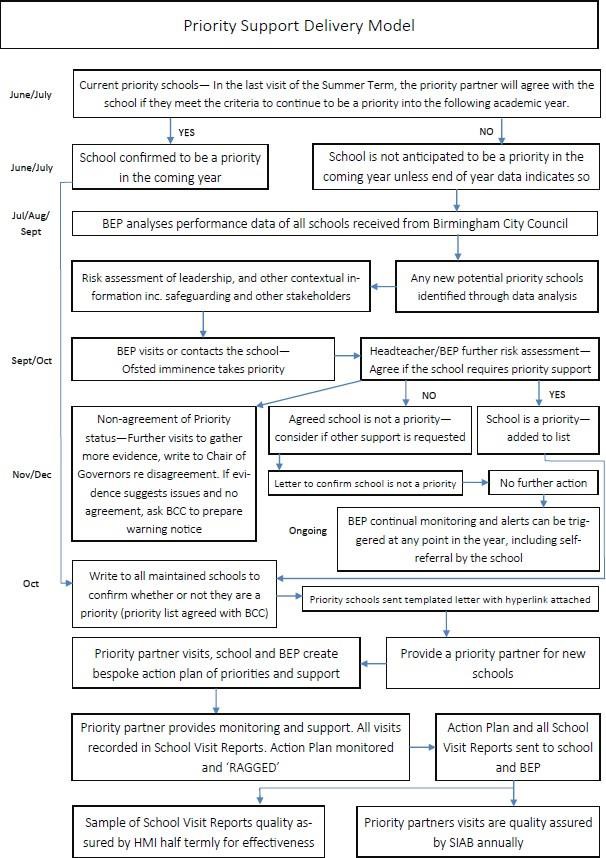 Services provided by BEP in support of contractual aims and outcomes.BEP’s mission is to secure a deeply good academic, social and civic education for every child and young person in Birmingham.To progress toward achievement of this mission BEP aims to ensure that:More schools deliver a broad and balanced curriculum. Fewer schools are judged to be of concern.Attainment is increased.The services provided in delivery of this contract will make a significant contribution toward the achievement of that mission, however the narrow scope of the contract and the funding available to deliver it is insufficient to bridge the gap between the current position in Birmingham and that to which we aspire.To ensure that contractual ambitions can be achieved, and more schools can be helped to deliver a deeply good education, BEP will: Work with all schools to increase the number of school to school partnerships that enable self-improvement.Work with Teaching Schools and others to increase capacity for system leadership across the city.Collaborate with teaching schools and other stakeholders to secure additional funding for the delivery of school improvement.Coordinate deployment of school improvement resources within Teaching School system and maximise effectiveness of support provided.Work with the commissioners and providers of mental health services for young people to; improve communication between schools and MH services, improve access to MH services for those most in need and help schools to develop internal capacity and expertise to meet lower level need.Work with stakeholders to deliver projects which drive school improvement through a broad and balanced curriculum.Details of the work delivered in the academic year 2017/18 and 2018-2019 are contained in our annual reports, which can be accessed via our BEP website. Current projects include:Peer Review. A project that provides schools with an evidence based, structured, approach to the delivery of school to school review.NewStart. A project funded by the Clinical Commissioning Group (CCG) to help create emotionally supportive school environments, identify pupils most likely to need support and to provide the support required. Arts development. A project with Arts Connect to help schools improve the arts curriculum, engage with major arts organisations, and to provide professional support to specialist teachers. Sport and PE. A primary project in partnership with the Youth Sport Trust to create and support a sports strategy, improve the sport and PE curriculum, and to provide professional support to specialist teachers.Careers and Enterprise. A Secondary project with the Careers and Enterprise Company, BCC and B’Ham Professional Services to support all secondary schools through direct links to businesses in the development of a careers strategy that meets the Gatsby benchmarks, providing  careers information, and meaningful exposure to the world of work for their pupils.Global development. A short-term project in partnership with Tide Global to support schools in the development of links between global issues and the curriculum and to facilitate discussion about global issues with young people.Details of all current projects are contained within our website CONTRACT SPECIFICATION.Quality Assurance of the work of PRIORITY PARTNERSThe work of priority partners will be quality assured in the following ways:Priority Partner recruitment -Any vacancies are widely advertised. Application forms and letters of application are sifted and short listed prior to interview. Interviews are held with Director of Continuous School Improvement and/ or the Chief Executive.  Key to the selection process is evidence of being a highly effective HeadteacherPriority Partner induction - All new Priority Partners receive a day’s formal induction.  New team members are also invited to team meetings prior to starting. Induction includes an introduction to paperwork and roles and responsibilities and ways of working with schools and BCC. New Priority Partners are also given the chance to shadow more experienced Priority Partners and are also assigned a mentor.Priority Partner training - We require all team members to access appropriate training programmes, including local Ofsted training to ensure there is a capacity to lead effective meetings in all schools regardless of circumstance (this includes attendance at local conferences / team meetings etc.). All members will access Keep in Touch events at least termly which will align national and local priorities.Priority Partner Performance  Review - Each partner will have an annual performance review at the end of the summer term with the DCSI. Prior to these meetings partners will be required to undertake their own self-assessment based on school improvement in terms of levels of engagement with schools, effectiveness of brokered support, pupil outcomes and Ofsted judgements. Regular 1 to 1 meetings take place between the Priority Partners and the DCSI throughout the year.Priority Partner reports - Priority Partners produce reports for all visits. These reports are shared with Headteachers and a copy is sent to BEP central office. The reports are subject to external quality assurance by BEP through the use of a recently serving HMI. The QA team will undertake a moderation activity, the outcomes of which will be shared with the BEP and individual Priority Partners.  A termly overview is also provided. Priority Partner shadowing - Each Priority Partner will be shadowed for one school visit a year by the DCSI or one of the SIAC. The DCSI will agree the visit with the Headteacher of the school involved. The Priority Partner will receive feedback on this activity which will feed into the Performance Management process.Gathering the views of Schools - Each year at the end of the Summer Term schools will be asked to feedback on the work of the Priority Partners   through a questionnaire sent to Headteachers and Chair of Governors. The outcomes of this activity will be shared with team members through the performance management process.In addition the Intelligent Client Function (a QA process of BCC) will quality assure the work of the team members and individual school Ofsted reports will offer further judgements on effectiveness. LASI (LA Ofsted) will also evaluate the work of the team.BEP CENTRAL SCHOOL IMPROVEMENT PERFORMANCE AND STANDARDS TEAM 2019-2020Tracy Ruddle:Director of Continuous School Improvement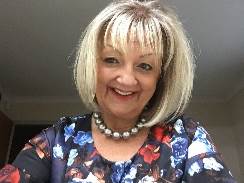 Tracy Ruddle is the Birmingham Education Partnership Director of Continuous School Improvement. She is responsible for school improvement in over 220 maintained schools in Birmingham. This involves identifying priority schools and producing and delivering packages of support and challenge to address their current issues. She is also responsible for carrying out reviews of schools, numerous visits, working with new MATs to assist brokerage of school support and supporting Full Governing Boards s with academy processes and decision making. She is also the sub-regional lead for Birmingham on behalf of the Teaching Schools Council, working closely with the Teaching School Alliances in the city. Previously she worked for a large national academy chain United Learning where she was the Primary Director leading and supporting Primary and All-through schools across the country. As a Headteacher of 4 schools in both Sandwell and Dudley she led a Teaching School Alliance as well as leading the Primary strategy in the Black Country  ChallengeJohanne Clifton Assistant Director for Continuous School Improvement. Jo was previously the Executive Principal at Billesley Primary School and a National Leader in Education.  She has worked across the West Midlands region on school improvement as well as supporting schools in East Anglia and London with the Elliot Foundation Multi-Academy Trust.  She is committed to working in schools in disadvantaged communities because she believes that,  developing a curriculum with a focus on excellence inspires children to succeed at the very highest standard and is the key to changing lives and challenging social inequality.   She is an advocate for the role of the Arts and Culture in improving outcomes for children and works in close partnership with a number of Arts organisations to develop inspiring leadership and raise aspirations for children from disadvantaged communities. She also is a Lead Ofsted Inspector. 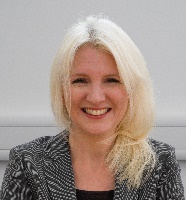 Emma ArnottManager of City-wide School Improvement Projects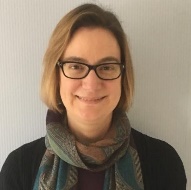 Emma has over 20 years’ experience of working in education in Birmingham.  She is a Literacy Specialist with a wide range of school improvement skills and system leadership expertise in both the Primary and Secondary phases and extensive experience of Primary and Secondary school improvement at all levels. She is passionate about system leadership, a strong advocate of school to school support and a firm believer in collaboration and partnership working.Emma began her career as a Secondary English teacher, teaching and taking on English and Literacy leadership roles in three large Birmingham comprehensive schools before joining the Local Authority, initially as a National Strategies Secondary English Consultant, later a cross-phase School Improvement Advisor.  In 2011, Emma moved to the role of Teaching School Manager of the first Primary Cohort 1 Teaching School in Birmingham and has also held Teaching School Co-ordination and School Improvement Advisory roles in a Secondary Cohort 1 Teaching School. She currently chairs the ACTS (Association of Central Teaching Schools) Managers’ group.   In her Teaching School role, as well as her current post, Emma has had significant involvement in successful BEP city-wide school improvement projects, including the 2016/17 Reading Partners Project, 2018/19 SSIF2 Reading Project and the Academic Language in Humanities Project as part of BEP’s 2018/19 Secondary Offer.Paulette OsborneAssistant Director of Continuous School ImprovementPaulette was the Executive Headteacher at  St Mathew’s CofE Teaching School until her retirement in august 2019.Paulette has been working in Birmingham for over 25 years and is really proud to have had a long and outstanding career as an educator, mentor and to have been designated a National Leader of Education. Paulette is also an accredited Pupil Premium Reviewer, a Leadership Coach/Facilitator, for Ambition Institute, and an accreditor for the RE Quality Mark.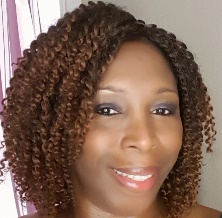 Paulette’s work to raise school standards and impact the life chances of generations of young people has been recognised, at the highest levels. She was awarded an MBE for her services to education – she took the whole school down to London to meet the Queen!Paulette was also awarded a Honorary Doctorate (Degree of Letters honoris causa) from Aston University, for her ‘significant contribution to raising attainment amongst young people, in the Aston and Nechells areas and across the city of Birmingham’.Lindsey HammondSecondary School Improvement Consultant & Project Manager: Lindsey has 39 years of experience of working in education in Birmingham, where she has worked in four comprehensive schools each serving communities with high levels of social disadvantage. As a Senior Leader in two schools, Lindsey led whole school literacy, a specialism which has been a passion throughout her career.  She has extensive experience of school improvement in both Primary and Secondary phases through advisory roles, two of which were which set in a national context  In recent years,  Lindsey was the Teaching School Manager,  during which period she also managed the West Midlands Hub for the Challenge Partners.  She continued to lead whole school literacy as her school-based responsibility.  In her BEP role, Lindsey has project managed the Secondary 2018/19 Reading Pilot to deliver three CPD programmes embracing Academic Language, Leadership of Reading and intensive coaching of teachers of reading.  The principles of system leadership underpin her ongoing work to support Communities of Practice, with a determination to bring about improved pupil outcomes.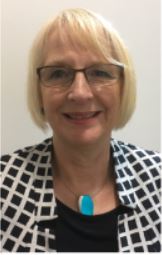 Nicola GowansExecutive Assistant to Tracy Ruddle and Performance and Standards Team SupportNicola has worked with Tracy since November 2017.  She has extensive experience as a project manager and has worked for government agencies in both London and Birmingham, before joining the central office team.  Nicola also supports Tracy in her role as sub-regional lead for Birmingham on behalf of the Teaching Schools Council.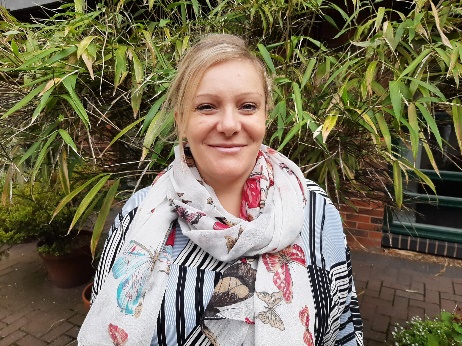 SCHOOL IMPROVEMENT ADVISORY COMMITTEEProfessor David Woods, CBEDavid Woods has been a teacher and senior leader in schools, a teacher trainer and a local authority adviser in two LAs. He was the Chief Education Adviser for the City of Birmingham before joining the Department for Education as a Senior Education Adviser, working closely with Ministers to develop educational policy and subsequently becoming Head of the Department’s Advisory Service. He joined the London Challenge programme from the beginning as the Lead Adviser, became the Principal Adviser for the City Challenge and the National Challenge and then Chief Adviser for London Schools and the London Challenge. He has written and spoken extensively on school improvement and related education matters and his latest books, co- authored with Tim Brighouse are “The A-Z of School Improvement” (2013) and “The Story of London Challenge” – (2015). Currently he is an Education Consultant working with schools, local authorities and Academy chains as well as being a Visiting Professor at Warwick University and at the London Institute of Education. He is also the Chair of the London Leadership Strategy (successor body to the London Challenge), a member of the strategic advisory group for the College of Teachers and a member of the National Education Commission for Wales.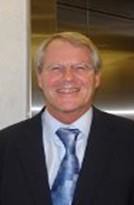 Viv Randall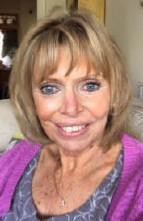 Viv was the Headteacher at Colmore Infant and Nursery School. She retired in July 2015 after 22 years as a Headteacher and executive Headteacher. She has been actively engaged in school support in many Special Measure and Requires Improvement schools for over 10 years. Viv was the Chair of the Birmingham School Improvement Group from 2010-2015. The group works to support primary and secondary schools to engage in a school led system. She has also liaised with the DfE over support and challenge for vulnerable schools, worked in partnership with the LA to support vulnerable schools and been a member of the BEP commissioning group since September 2015. She has also published research papers on developing children as researchers and arts development and received an OBE in November 2014.Cheryl MillardCheryl was at the Colmore Junior School for 20 years as a Headteacher and executive Headteacher. The school was rated Outstanding during her most recent inspection in 2007. Her experience includes working as an Ofsted inspector until last year, being an NLE, an Associate Director at OPTSA and an educational consultant. Her main area of expertise is in leadership and management, and all aspects of school improvement. She has also participated in research  carried out by NCTL and Nottingham University.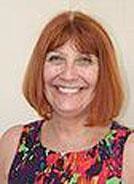 Paul RobertsPaul was the Headteacher at Fox Hollies (Secondary Special) School from 2004-2015. The school achieved consecutive outstanding Ofsted inspections in 2007, 2009 and 2014. He was an NLE from 2012-2015 and jointly led a review of Birmingham Strategy for SEN in 2013. He was Brays Teaching School Manager from 2015-2019.He monitored two special schools, first for the LA and then for BEP. One of these schools moved from RI to outstanding and the other moved from Special Measures to Good. Paul’s specialisms include SEN and School Improvement.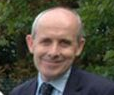 Chris OwenChris Owen was headteacher of Bartley Green School (Secondary) from 1994 to 2014. When she became head, the school was judged to be failing. The catchment area is one of socially disadvantaged white students, a mixed school with a heavy preponderance of boys. The school gained outstanding status in 2005, confirmed again in 2008 and 2013 and became a converter academy in 2009. In the same year, Bartley Green was identified as one of HMCIs “Twelve Outstanding Secondary Schools: Excelling Against the Odds”. Following many years of freely sharing good practice and supporting other schools in challenging circumstances, Bartley Green became one of the first tranche of Teaching Schools. As an NLE, Chris Owen continues to work part-time with the Arthur Terry Partnership, supporting leadership in three schools in an Ofsted category. She has also been on two IEBs, one ongoing, and is Vice-Chair of a C of E primary MAT. Chris Owen was awarded an OBE in January 2009.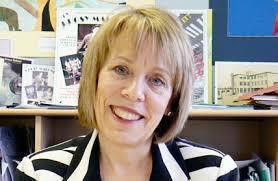 Elaine Kenney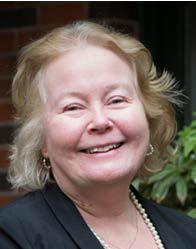 Elaine was Headteacher of Swanshurst School for 14 years before taking early retirement. She is an LLE and trained as an Ofsted inspector. She has been involved in many local and national school improvement initiatives and organisations over very many years.Elaine is a member of an IEB and has also been closely involved in teacher education for a long time.  As well as being part of the SIAC, Elaine also represents BEP on the BCC Post 16 Strategy. Priority Partners 2019-2020In addition to Viv Randall, Cheryl Millard, Chris Owen, Elaine Kenney and Paul Roberts all of whom carry out Priority Partner work as part of their School Improvement Advisory Committee role. We additionally have the following leaders working in the Priority Partner role.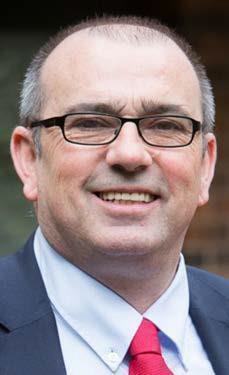 NEIL CLARK Neil has spent 28 years as a teacher, including 10 years as a Headteacher. During his teaching career he has given school improvement support to a number of schools. He has knowledge of data analysis, school improvement planning and self-evaluation, coaching and mentoring, leadership and management. Neil has been a Priority Partner with Birmingham Education Partnership for the last four years and enjoys the theatre in his spare time.BERNADETTE O’SHEA Bernadette has been involved in education for the last 39 years. This has included 15 years as a primary Headteacher.  Bernadette's main strengths are whole school improvement support work and data and assessment monitoring and evaluation. She also gained the Professional Qualification for School Inspector for some years.  Bernadette has been a Priority Partner for over three years and is currently undertaking her “Association of Education Advisers Accreditation”.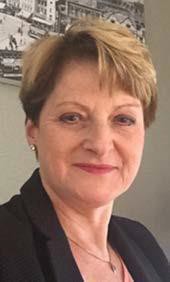 MARK FELDMAN 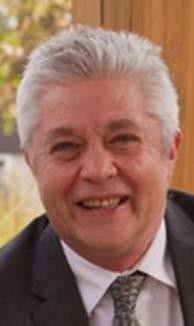 Mark has been involved in teaching for 36 years. He was Headteacher of a Warwickshire Comprehensive school for eight years and previously a deputy headteacher for 4 years. He was a Local Leader of Education. Mark is an Associate and Area Leader for PiXL. His areas of expertise include supporting leadership and management, raising achievement (including of disadvantaged pupils), developing the quality of teaching and advising governors.	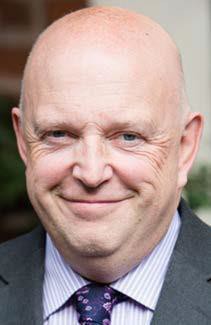 ANDREW STEGGALL Andrew has been a Headteacher in Birmingham for 10 years. He has been Chair of the Four Oaks Cluster and is a director of the Learning Trust for Excellence. Over the past 4 years Andrew has worked as an LLE and then an NLE. Moor Hall school is now a National Support School following a recent Outstanding OFTED inspection, moving from a Grade 3. He has been working with BEP since its inception.ED CARTER: SCHOOL PERFORMANCE BOARD:Ed has spent 23 years as a Headteacher in two outstanding schools in Solihull. He has been a Senior Advisor in Coventry from 2009-2013 and an Independent Leadership Consultant since 2014. Ed joined BEP in January 2016 and has been working on School Improvement Support in schools causing concern and on School Performance Boards. His achievements include introducing School Improvement Boards to Coventry, helping to raise the percentage of children in good schools from 42% in 2003 to 89% in 2016. He is also the Founding member of the Anglo-China Headteacher Professional Development programme. AVA STURRIDGE- PACKER: Ava became a Priority Partner following her retirement as Executive Headteacher of St Mary’s CE Primary School, which she led for 21 years. Ava has a wealth of experience of leading schools and was regularly seconded to lead other schools during her time at St Mary’s. She is a National Leader in Education and received her CBE for Services to Education in 2000.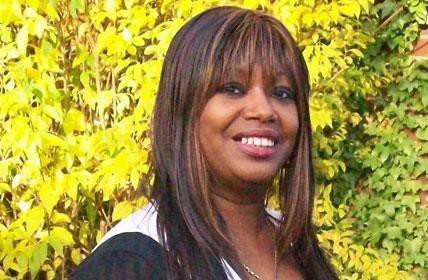 She also sits on a number of Academy Trust Boards and works for the DfE supporting schools with recruitment and retention.  RUSSELL HINTONRussell Hinton was a Head teacher of a successful and well known all age special school from January 2005 until August 2019. During that time the school achieved three consecutive 'Outstanding' judgements with Ofsted. The school was a national support school and Russell was a NLE from 2009 until 2019. Russell is also an experienced Ofsted inspector, inspecting all ages and remits since 2008. He was chair of the special schools' group in Dudley. Previously, Russell has held the following positions in mainstream schools too; Associate Head teacher, deputy Head teacher and Head of Modern Languages. Areas of experience and expertise are; Leadership in education, school improvement, SEND, French, German and English. Russell has a MA in Education, NPQH, PGCE, and BA Joint Hons.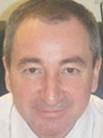 KATHY YATESKathy Yates- has worked successfully for over 10 years as a school improvement advisor for special schools and pupil referral units. She has had significant experience of working with a range of SEN provisions including:  ASD, MLD, SLD, SPLD, PMLD, PD, VI and SEMH. Her main areas of school improvement expertise include leadership, curriculum, teaching, assessment and behaviour.  Kathy has been a lead Ofsted inspector of the following types of provision: Secondary, Special and PRU. Her previous experience includes being a Head Teacher of an outstanding all age special school in Walsall and a Deputy Head in a mainstream secondary school in Wolverhampton.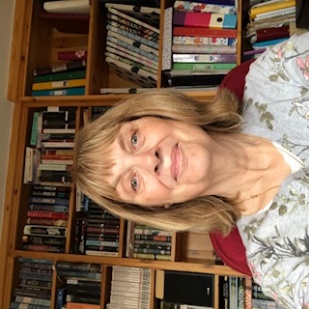 MARILYN MOTTRAMBetween 2012 and 2018, Marilyn was one of Her Majesty's Inspectors (HMI). In her role as HMI, she led inspections of schools and initial teacher education. She also worked with Ofsted’s quality assurance and policy teams. She contributed to national surveys, and the Chief Inspector's annual report. She is a qualified teacher and, prior to working for Ofsted, was a senior school improvement adviser in a local authority. She has been a senior lecturer in education and head of primary English in a university. Her areas of expertise are primary English, language acquisition and assessment. 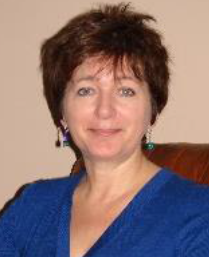 School Performance Board (SPB)Suggested Protocol for Priority SchoolsIdentification of named schools1. Priority Partner identifies with the headteacher that a School Performance Board (SPB) would further support/challenge all leaders’ strategic understanding and self-evaluation processes.2. Priority Partner advises Tracy Ruddle.      Tracy Ruddle agrees/disagrees.      Funding granted/not granted (recorded on CRM).3.If a BEP Officer/NLE/TSA/ Governor or “other” identifies with the headteacher that a SPB would be beneficial contact is made, in the first instance, with the named Priority Partner to share intelligence. Discussion takes place between Priority Partner and named person who is requesting the SPB. They agree/disagree to go forward with a SPB meeting. Discussion and outcome recorded on CRM by Priority Partner.4. Priority Partner advises Tracy Ruddle of request.    Tracy Ruddle agrees/disagrees.    Funding granted/not granted (recorded on CRM).5. Priority Partner contacts NLE/TSA/Governor or ‘other’ to advise whether the SPB has been funded.6. Schools who have an Ofsted judgement of Special Measures or Serious Weaknesses automatically qualify for SPB meetings as part of the statutory monitoring by the local authority (signposted through BEP). After identification-contact and setting up of the first meeting -arrangements 1. Tracy Ruddle nominates Chair of SPB.     She advises Priority Partner of named SPB person and contact e-mail.2. Priority Partner contacts named Chair of SPB.-Agrees with the SPB Chair at least three dates to share with headteacher and agree one of them for the first SPB meeting.-Priority Partner contacts headteacher. Agrees date and time.-Priority Partner contacts both Chair of SPB and headteacher and confirms date and time. (Also confirms the essential need to have governors present at the SPB meeting.)3. Chair of the SPB contacts the school to introduce self to the headteacher at least five working days before the meeting.4.Priority Partner diarises a Priority Partner school visit within the seven days prior or immediately before the SPB meeting on the day.(This will ensure that the PP has the most up to date information about the school's current self-evaluation).At the meeting  1.Priority Partner attends the SPB meeting in his/her full capacity as the BEP school improvement advisory partner.Contributions are made by the Priority Partner when necessary to validate the school leaders’ judgements or to challenge them.The summary of judgements gathered by the Chair of the SPB includes the views of the whole group.(The Chair reserves the right to disagree and challenge further).2.Further dates for meetings are agreed at the end of the meeting and diarised as well as recorded on the notes of visit.After the meeting. 1.All notes are uploaded on CRM by the Chair of the SPB and sent to the Headteacher, Chair of Governors and other agencies who were invited within five working days of the meeting. Before the next meeting.1.Changes to a school's circumstances or concerns/issues that a Priority Partner has with the school, which would affect the next SPB judgements, should be communicated to the Chair of the SPB by the Priority Partner before the next scheduled meeting.Priority SchoolsAchieve incremental improvement year on year of the number of maintained schools being found in inspection to be good or better. Close the attainment and progress gaps in KS1 and KS2 in reading, writing and maths against national, core cities and statistical neighboursEnsure that no Primary school falls below the floor standards set by the DfE in educational attainment with the expectation that the Birmingham percentage of schools below floor standards will be below national average by 2020.Ensure that no Secondary school falls below the floor standards set by the DfE by 2020. Ensure educational attainment at KS4 and KS5 remain above the national average. WHOLE CITY.Improve attainment at Key Stage 1 to national averages of pupils achieving at least the expected level of attainment in reading, writing and maths. Raise Birmingham’s rankings in relation to other local authorities in the number of pupils achieving the expected level of attainment in reading, writing and maths as well as RWM combined at Key Stage 2.Raise the average progress made between Key Stage 1 and Key Stage 2 to national levels or better.Maintain and raise Birmingham’s ranking in relation to other Local Authorities for Progress 8 at Key Stage 4.THE NEEDS OF THE VULNERABLEImprove performance of children with special educational needs and disabilities at all key stages relative to core cities, statistical neighbours and national average.Improve the performance of disadvantaged children in Birmingham across all key stages while at the same time, closing the gap in attainment to non-disadvantaged children nationally.Improve attendance at Primary and Secondary, and of vulnerable populations, relative to core cities, statistical neighbours and national averages each year.Reduce permanent exclusions and number of children in part time placements. Quarterly reporting.Reduce number of NEETS1 - School Causing Concern. Where a school is defined as causing concern:   BEP will establish systems and undertake activity, that enables the former Ofsted LASI questions to be answered effectively: -How well does the Local Authority understand the school’s strengths and weaknesses, its performance and the standards pupils achieve? What measures are in place to support and challenge the school and how well do these meet the needs of the school?  What is the impact of the Local Authority’s support and challenge over time to bring about school improvement?BEP will identify those maintained schools that are a priority for support and agree a list of schools to be supported through this contract.Agree action plans that will maintain or improve each schools Ofsted judgement.Review and quality assure the work being done with, and by, each school.Review the schools causing concern list and agree removals and additions.Escalate concerns where necessary.Support schools on the list at Ofsted inspection feedback meetings.Summarise and report on work carried out and outcomes achieved.SEND reviewsCurriculum leader support at Top Level and Deep DiveBEP will provide each school with an experienced Priority Partner to monitor and support school improvement.The work undertaken by BEP will be quality assured fortnightly by a School Improvement Advisory Committee made up of highly effective recently serving Headteachers and school improvement experts.2 - Whole City Standards2A – EngagementTo ensure that knowledge of school performance and potential risk is maintained across the school system BEP will engage with:Academies where there are serious concerns.Maintained schools in transition from vulnerable good to good.Maintained schools that are good but may become vulnerable.Those schools that are disengaged from consortia. BEP will deploy senior school leaders to engage with school consortia and individual schools, and report findings to system leaders.2b - KS1 and KS2Attainment in Birmingham at both  KS1and KS2  is lower than national average and is particularly low in reading and writing. There is a significant gap in the performance of boys and girls.Utilising a combination of contract and other resources BEP will provide three responses:To improve the leadership of English and Maths across the school. A Project in 13 maintained  and academy Infant, Junior and Primary schools (including SEN) A five term project funded by the Strategic School Improvement Fund (SSIF1) £501,650 from Summer 2017 to end of Spring term 2019.Raise reading attainment at KS2 to at or above national averages by 2019. A Reading project with 50 primary schools with reading standards and progress at KS2 well below national average. 16 of these are maintained schools causing concern. A five-term project funded by combining resources from the contract with that from the SSIF2 £774,600. Running Spring 2018-Summer 2019.  With a further offer for 2019-2020 for schools building on the 2018-29019 projectTo increase attainment in boys reading at KS1.  Narrowing of the gap in attainment between boys and girls and increasing pupils reading for enjoyment (particularly boys). A Pilot project with a selection of schools where performance in reading at KS1 is in the bottom 25% for the city, and where support is not being received from either of the projects above. Proposed project subject to consultation with schools. Contract funded.2c –Key Stage 4Progress 8 BEP will offer:The Literacy Requirements of GCSE: a workshop led by the National Literacy Trust experts to help Y11 teachers meet the greater demands placed on pupils’ literacy skills by the new GCSE specificationsAcademic Language Communities of Practice for Heads of Humanities and Science departmentsSSIF 1 A five term project funded by the Strategic School Improvement Fund from Summer 2017 to end of Spring term 2019 for 3 Secondary Schools3 - The needs of the vulnerable.3a - Performance of Children with Special needs Four special schools are included in the project to improve the leadership of English and Maths4 Special Schools were in the 5 term SSIF 1 funded project running 2017-20193b - Performance of Disadvantaged PupilsBEP will offer:Closing the Gap: Language for Learning: This is made up of a core package of 3 reading CPD days and for some schools an additional 3 days of extended reading supportNational Literacy Trust Offer: A 2 year programme for 10 schools offering a suite of excellent leadership and literacy training including a significant focus on GCSE.  The schools will work in 2 communities of practice throughout the project and will then have the opportunity to become Literacy Pathfinder Schools and support other schools in the future. Jump Start: An intensive training programme for 4 schools to train a teacher to become a specialist teacher of reading for Y7 pupils.  The training will be delivered in school as own settings by an expert senior reading teacher in the city with a proven track record in this field. 3c - Inclusion.Attendance and exclusions.BEP will provide expert support to communities of practice at both Primary and Secondary level where experience and best practice can be shared.Proposed project subject to consultation with schools and others working in these areas.NEETs BEP will continue to deliver the Birmingham Enterprise Advisor Network that seeks to support all Secondary schools through direct links to businesses in the development of a careers strategy that meets the Gatsby benchmarks, careers information, and meaningful exposure to the world of work for their pupils.Funded from BEP and external resources to 2020Background